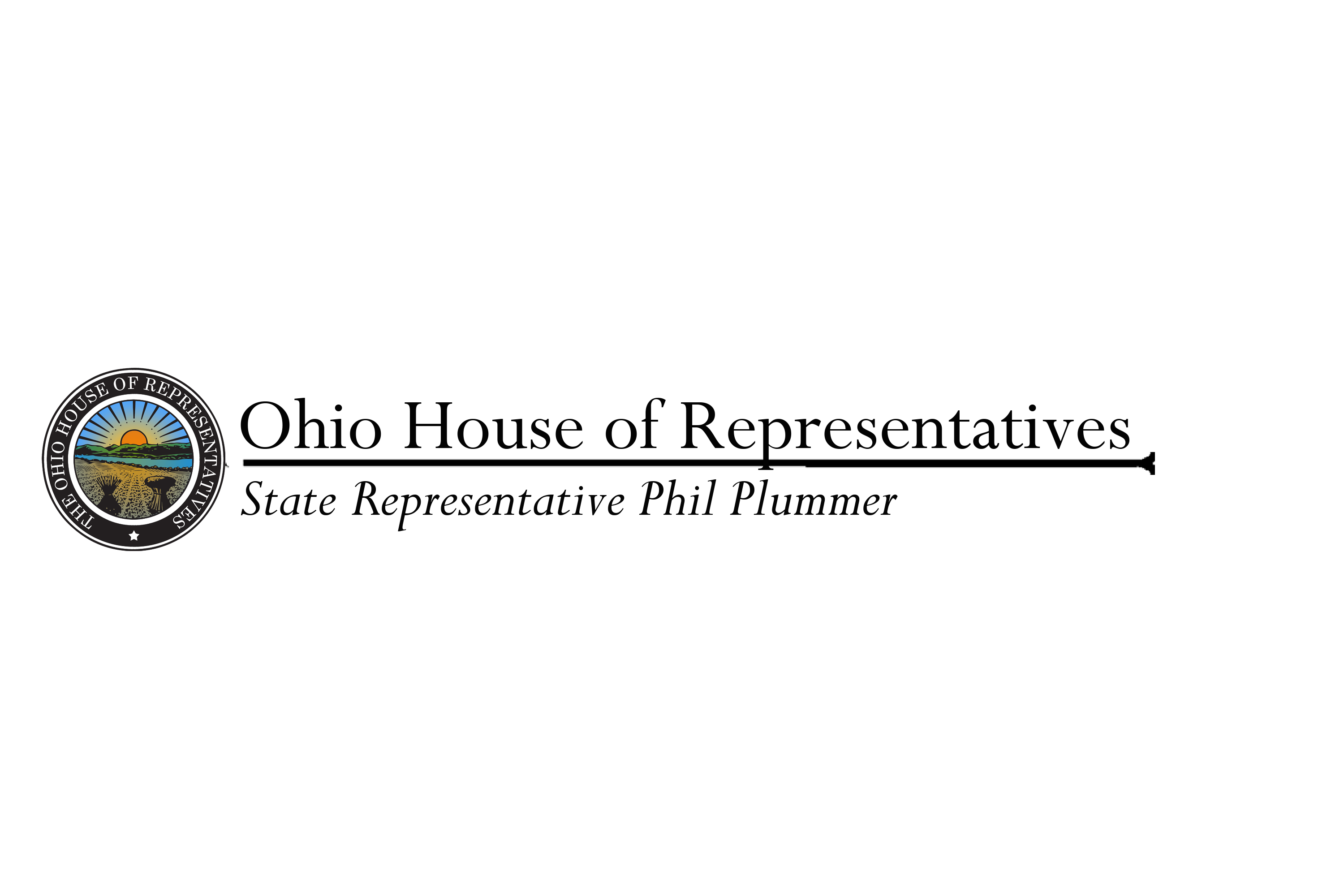 For Immediate Release:December 9, 2019Plummer & West Bill Aids those with DementiaBill would require training to public workers who regularly work with those with dementiaCOLUMBUS – State Representatives Phil Plummer (R-Dayton) and Thomas West (D-Canton) unveiled a bill that would improve the care requirements given to those with dementia from peace officers and medical service personnel. It would do so through requiring training on how to identify and interact with individuals with dementia. Plummer’s bill would require at least two hours of instruction with satisfactory completion of basic training at an approved peace officer training school. This training would focus on seven components:Identifying individuals with dementia, including psychiatric and behavioral symptoms of dementiaRespectful and effective communication techniques for communicating with individuals with dementia and their caregiversTechniques for addressing the behavioral symptoms of dementia, including alternatives to physical restraintIdentifying and reporting incidents of abuse, neglect, and exploitation of individuals with dementia to the office of attorney generalProtocols for contacting caregivers when an individuals with dementia is found wandering or during an emergency or crisis situationLocal resources available for individuals with dementiaLocal and national organizations that assist peace officers with locating missing and wandering individuals with dementia and returning them to their caregivers“Those who are suffering with dementia deserve to have trained professionals looking out for them and working with them at all times,” said Plummer. -30-For more information, contact Rep. Plummer’s office at 614-644-8051 or rep40@ohiohouse.gov